2. melléklet a 8./2019. (VIII.29.) önkormányzati rendelethezTelepülésképi szempontból meghatározó területlehatárolások térképmelléklet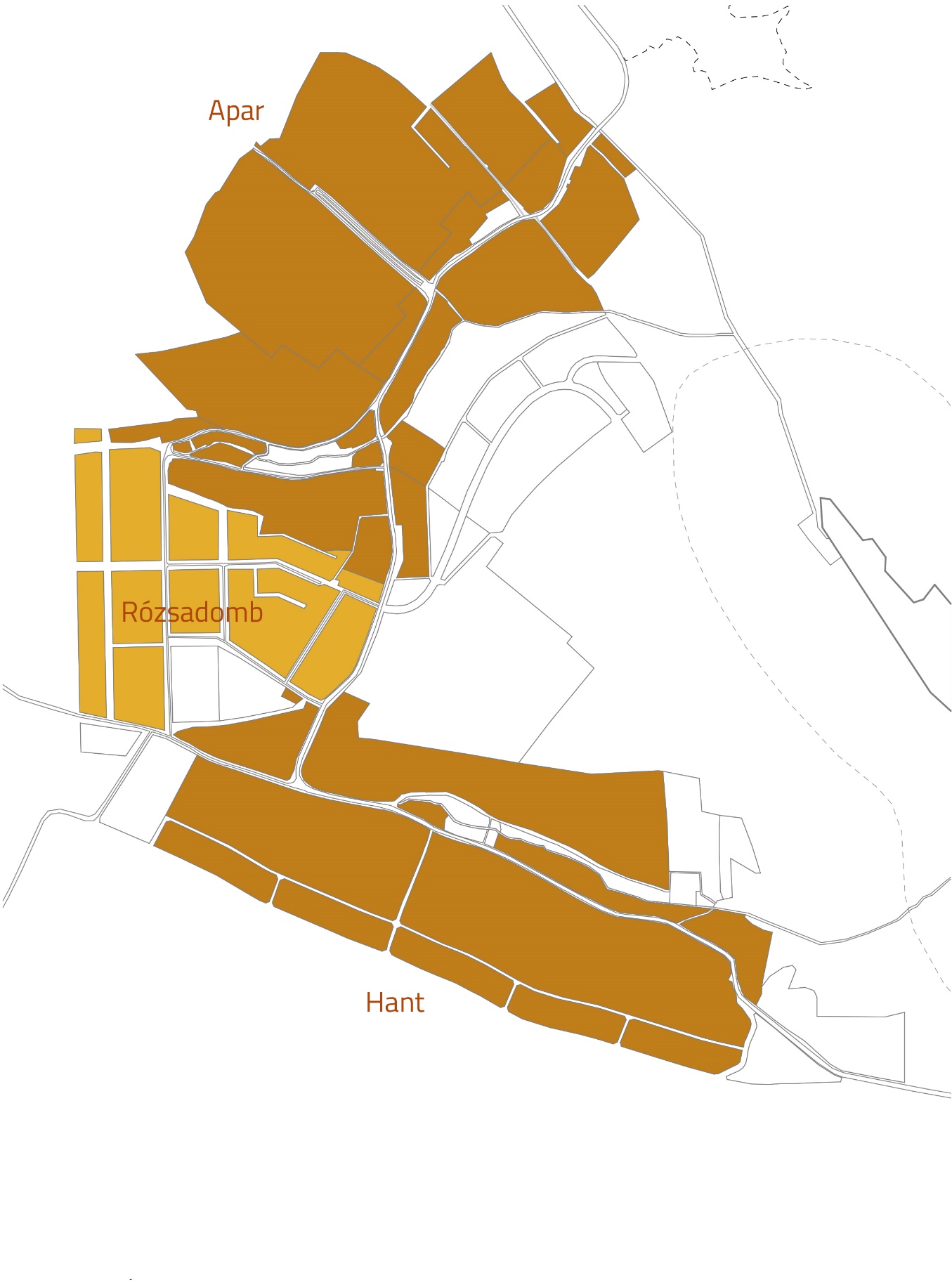 